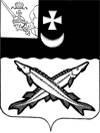 АДМИНИСТРАЦИЯ БЕЛОЗЕРСКОГО МУНИЦИПАЛЬНОГО ОКРУГА ВОЛОГОДСКОЙ ОБЛАСТИП О С Т А Н О В Л Е Н И ЕОт 29.05.2024  № 553О внесении изменений в постановлениеадминистрации округа от 23.03.2023 № 355 В соответствии с Федеральным законом от 02.11.2023 г. № 525 – ФЗ «О внесении изменений в статьи 3 и 9.1. Федерального закона «О некоммерческих организациях» и с целью приведения Порядка определения объема и предоставления субсидий социально ориентированным некоммерческим организациям (далее – Порядок), утвержденного постановлением администрации Белозерского муниципального округа от 23.03.2023 № 355 (с последующими изменениями), к нормам действующего законодательства,	ПОСТАНОВЛЯЮ:1. Внести в  приложении 1 к Порядку следующие изменения:1.1. В «Заявлении  на участие в конкурсе по отбору социально ориентированныхнекоммерческих организаций для предоставления субсидий из бюджета округа, на реализацию общественно полезного проекта (программы), связанного с осуществлением уставной деятельности» после аббревиатуры «М.П.» дополнить словами «(при наличии)».1.2. В 1 разделе «Информация о социально ориентированной некоммерческой организации, участвующей в конкурсе по отбору социально ориентированных некоммерческих организаций для предоставления субсидий на реализацию общественно полезного проекта (программы), связанного с осуществлением уставной деятельности (далее - конкурс)»  после аббревиатуры «М.П.» дополнить словами «(при наличии)».1.3. В 4 разделе «Смета на реализацию общественно полезного проекта (программы)»  после аббревиатуры «М.П.» дополнить словами «(при наличии)».2. Настоящее постановление вступает в силу после опубликования в газете «Белозерье» и подлежит размещению на официальном сайте Белозерского муниципального округа в информационно-телекоммуникационной сети «Интернет».Глава округа:                                                                                  Д.А. Соловьев